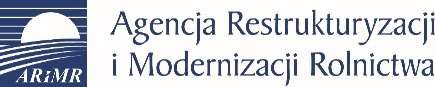 						Warszawa, dnia 13 grudnia 2023r.Agencja Restrukturyzacji i Modernizacji RolnictwaMazowiecki Oddział RegionalnyAl. Jana Pawła II 7000-175 WarszawaBOR07.2610.1.2023.DSWYJAŚNIENIA TREŚCI SWZDotyczy postepowania: „Usługi w zakresie utrzymania porządku i czystości w dwóch siedzibach Mazowieckiego Oddziału Regionalnego ARiMR w Warszawie oraz w 37 Biurach Powiatowych na terenie województwa mazowieckiego”Działając na podstawie art. 135 ust. 2 ustawy z dnia 11 września 2019 roku Prawo zamówień publicznych (DZ.U.2023, poz. 1605 z późn zm.), Zamawiający przedstawia treść pytań, które wpłynęły w przedmiotowym postępowaniu wraz z odpowiedziami:Pytanie 1:Czy Zamawiający przewiduje wizje lokalną dla postępowania? Prosimy o wskazanie terminów oraz kontakt do osób odpowiedzialnych.Odpowiedź: Zamawiający nie przewiduje przeprowadzenia wizji lokalnej.Pytanie 2: Czy Zamawiający zobowiązuje się dokonać waloryzacji wynagrodzenia wykonawcy z uwagi na zmianę wysokości minimalnego wynagrodzenia za pracę albo wysokości minimalnej stawki godzinowej, ustalonych na podstawie przepisów ustawy z dnia 10 października 2002 r. o minimalnym wynagrodzeniu za pracę)?Odpowiedź:Zamawiający zgodnie z § 8 umowy dopuszcza możliwość zmiany treści umowy w zakresie wprowadzania zmian wysokości wynagrodzenia należnego Wykonawcy, w przypadku zmiany ceny materiałów lub kosztów związanych z realizacją zamówienia, według zasad określonych w § 8 lit a) -e). Z kolei na podstawie § 7 ust. 1 pkt 2) Zamawiający przewiduje możliwość zmiany wynagrodzenia w przypadku wystąpienia zmiany wysokości minimalnego wynagrodzenia za pracę albo wysokości minimalnej stawki godzinowej, ustalonych na podstawie ustawy z dnia 10 października 2002 r. o minimalnym wynagrodzeniu za pracę, jeżeli zmiany te będą miały wpływ na koszty wykonania Umowy przez Wykonawcę. Reasumując, z powyższego wynika, że  Zamawiający dopuszcza możliwość waloryzacji wysokości wynagrodzenia  wykonawcy, ale pod warunkiem spełnienia wymogów określonych we wzorze umowy.  Pytanie 3:Czy Zamawiający dopuszcza sytuację, w której pomimo zmiany przepisów
mających wpływ na koszt wykonania zamówienia i przekazania przez
Wykonawcę wszystkich dokumentów uzasadniających dokonanie waloryzacji
wynagrodzenia Zamawiający nie wyrazi zgody na podwyższenie
wynagrodzenia?Odpowiedź: Jeżeli wykonawca spełni wszystkie wymogi i warunki określone we wzorze umowy od których uzależnione jest dokonanie waloryzacji wynagrodzenia wykonawcy, to Zamawiający wyrazi zgodę na zmianę wysokości wynagrodzenia wykonawcy. Pytanie 4: Czy w sytuacji, gdy (np. nastąpi zmiana wysokości minimalnego
wynagrodzenia za pracę albo wysokości minimalnej stawki godzinowej,
ustalonych na podstawie przepisów ustawy z dnia 10 października 2002
r. o minimalnym wynagrodzeniu za pracę) Zamawiający dokona waloryzacji
wynagrodzenia Wykonawcy?Odpowiedź: Zamawiający przewiduje możliwość zmiany wynagrodzenia w opisanej sytuacji na zasadach określonych we wzorze umowy, w szczególności pod warunkiem, że zmiany te będą miały wpływ na koszty wykonania umowy przez Wykonawcę.